Instructions for Faculty to access class rosterIf Faculty have UMMS account, they can login through SSO Using their NT account and password or they have to login through backoffice link using peoplesoft User id and password.After login you will be landing on this pageClick on Faculty Center tile 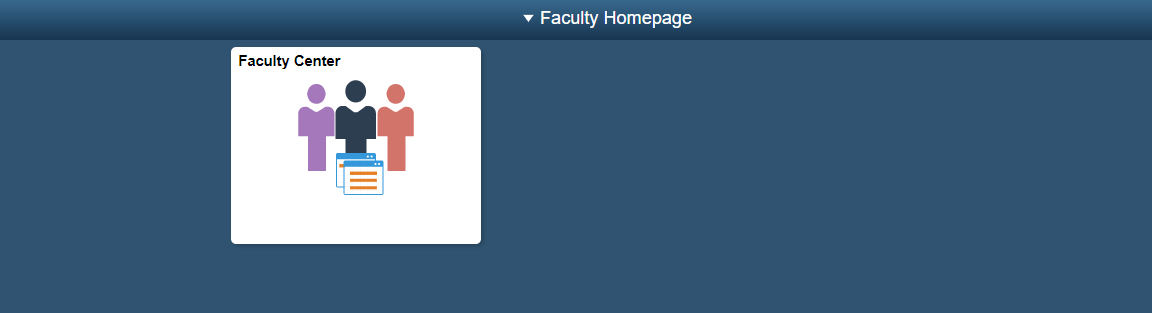 You will be landing on Faculty Home Page>> My ScheduleYou can the change the terms by clicking ‘Change Term’ Button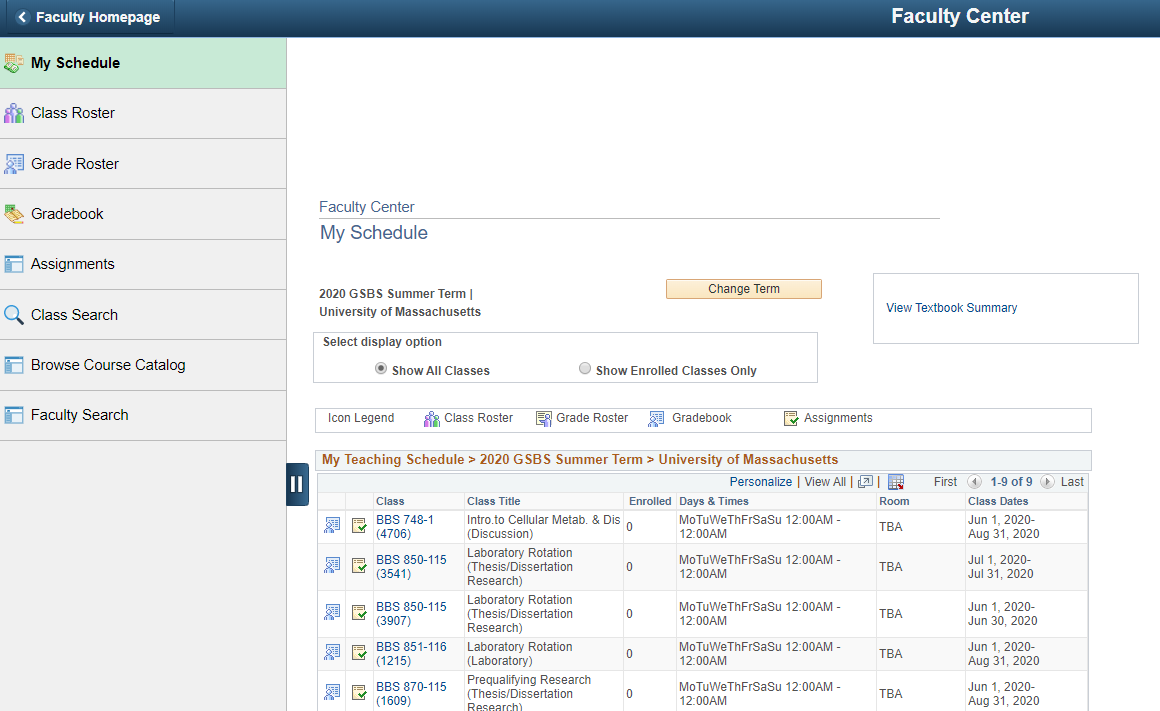 Click Class Roster, that will show them the classes they are assigned to.